Abnahme von Bauleistungen Band 2Messinstrumente und -verfahren & praktische Hinweise zur Abnahme von Innenausbau und HaustechnikVERLAGSGESELLSCHAFT RUDOLF MÜLLER GmbH & Co. KGKundenservice: 65341 EltvilleTelefon: 06123 9238-258		                                        Telefax: 06123 9238-244rudolf-mueller@vuservice.de				www.baufachmedien.de„Abnahme von Bauleistungen – Band 2“ ermöglicht eine fachgerechte Beurteilung der erbrachten Bauleistungen in den Bereichen Innenausbau und Haustechnik und behandelt die zur Abnahme notwendigen Messinstrumente und -verfahren. Gegliedert nach den relevanten Allgemeinen Technischen Vertragsbedingungen liegt damit ein repräsentativer Mängelkatalog für die Bauabnahme vor. Das Buch stellt typische Fehler und Mängel bei der Durchführung von Baumaßnahmen in den Mittelpunkt. Das frühzeitige Erkennen dieser Fehler und Mängel hilft, Streitigkeiten und mögliche spätere Schäden an Bauwerken zu vermeiden. Mit zahlreichen Beispielen inWort und Bild, Gerichtsurteilen und Verweisen auf Regelwerke und Fachliteratur bietetdieses Werk den mit der Abnahme von Bauleistungen Beauftragten praktische Entscheidungshilfen.Mit der 5. Auflage erscheint die „Abnahme von Bauleistungen“ erstmals in zwei Bänden.Der vorliegende vollständig aktualisierte und erweiterte Band 2 widmet sich der Abnahme von Ausbauarbeiten und Haustechnik und liefert einen Überblick über die für die Abnahme wichtigen Messinstrumente und -verfahren. Er berücksichtigt die VOB 2016 sowie die Novellierungen zahlreicher Normen und Regelwerke. Im Mittelpunkt stehen viele neue Beispiele aus Beanstandungsgruppen, die in der Abnahmepraxis aktuell verstärkt auftreten. Hinweise auf zu berücksichtigende Regelwerke dienen der systematischen Beurteilung der Beanstandungen. Ausführliche Checklisten erleichtern die Durchführung einer Abnahme.Band 1 der „Abnahme von Bauleistungen“, im Oktober 2017 erschienen, behandelt die rechtlichen sowie technischen Grundlagen der Abnahme  und gibt praktische Hinweise zur Beurteilung erbrachter Bauleistungen in den Bereichen Rohbau, Dach und Fassade.2.307 Zeichen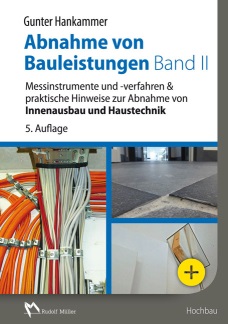 Von Gunter Hankammer.5., aktualisierte und erweiterte Auflage 2017. 17 x 24 cm. Gebunden. 423 Seiten mit 416 farbigen Abbildungen und 
66 Tabellen.EURO 59,–ISBN Buch: 978-3-481-03666-9ISBN E-Book (PDF): 978-3-481-03667-6